ПАМЯТКА для родителей о работе с сайтом bus.gov.ruУважаемые родители!На сайте bus.gov.ru  Вы можете оставить отзыв о  независимой оценки качества условий оказания услуг  МОАУ СОШ №15 г.Нефтекамск.Инструкция  по работе с  сайтомВ поисковике вводите название сайта  bus.gov.ru  . Откроется главная страница сайта. 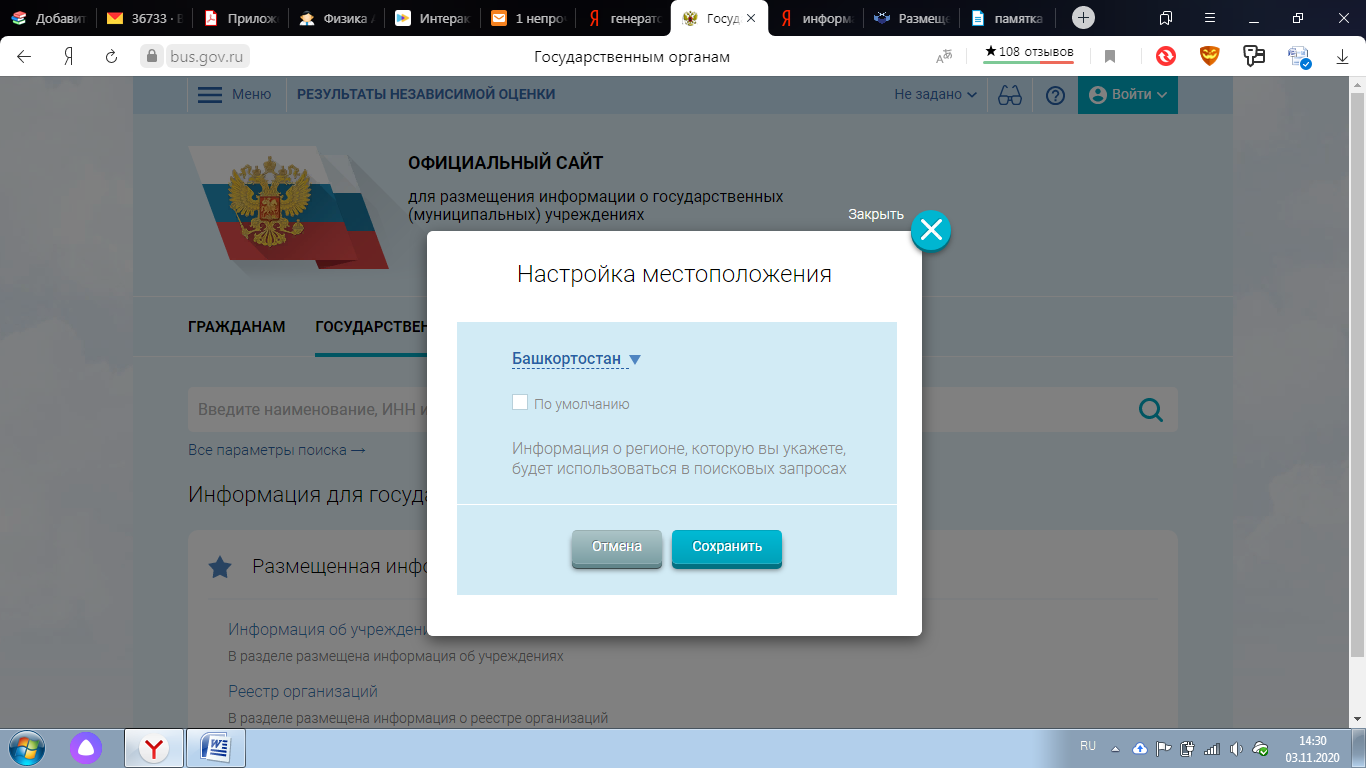 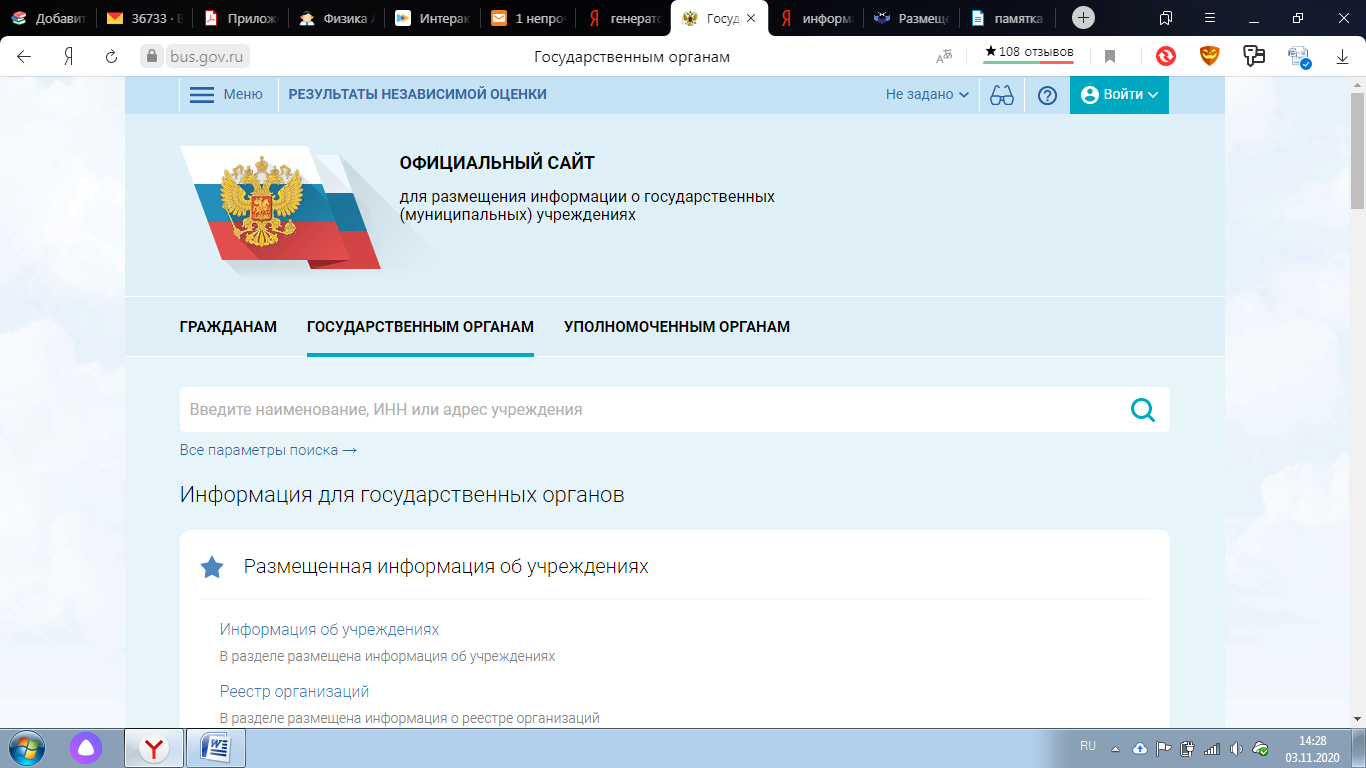 Затем следует выбрать регион (Башкортостан).В поисковике «Найти» вводите название образовательной организации «Муниципальное общеобразовательное автономное учреждение «Средняя   общеобразовательная школа №15» г.Нефтекамск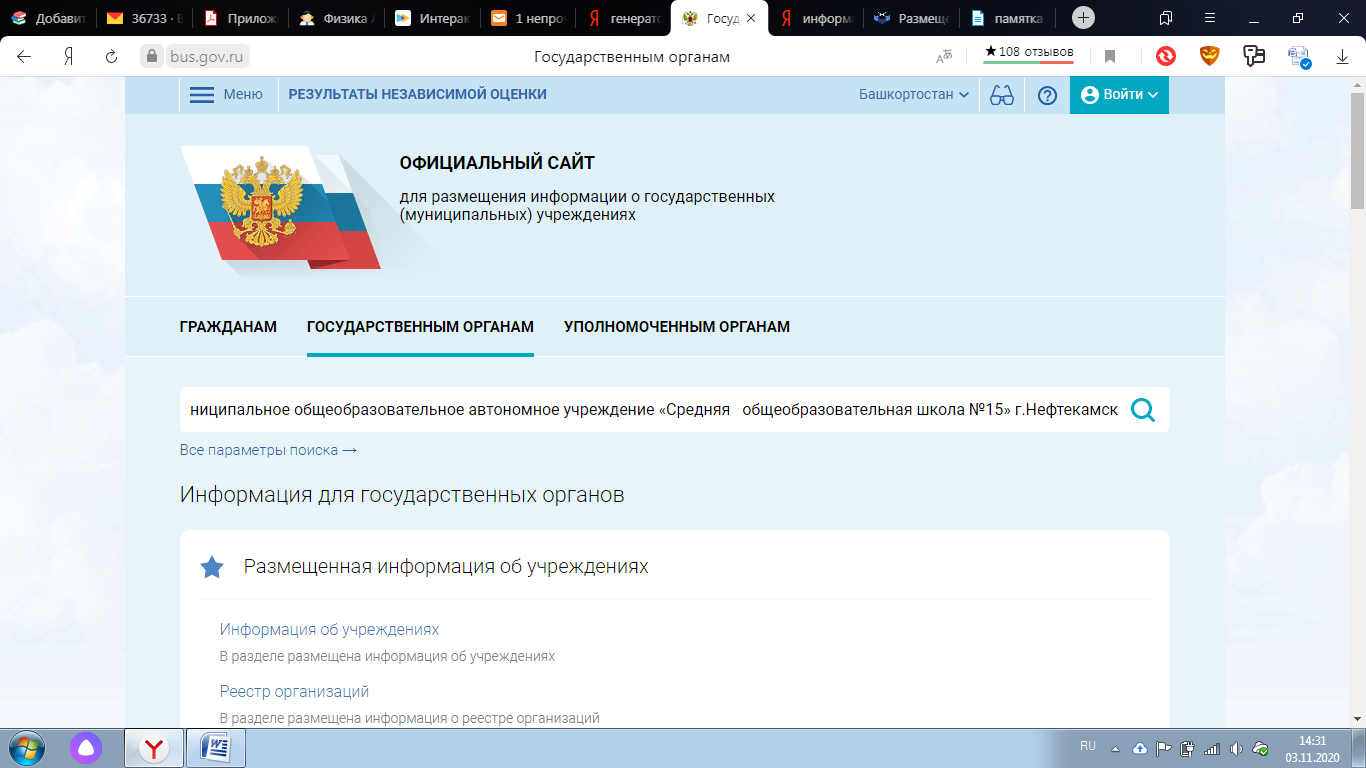 Нажимаете на ссылку названия школы.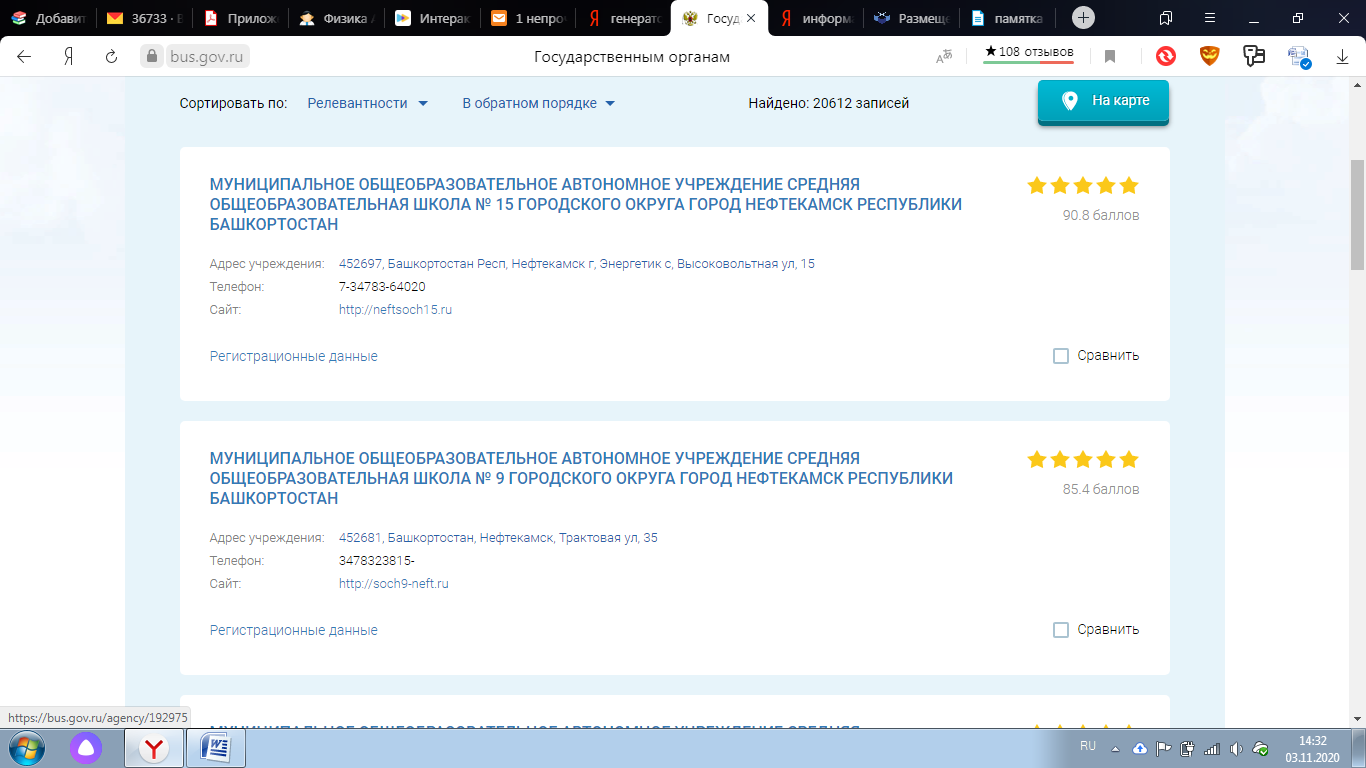 На данной странице Вы можете оставить отзыв и оценить работу образовательного учреждения.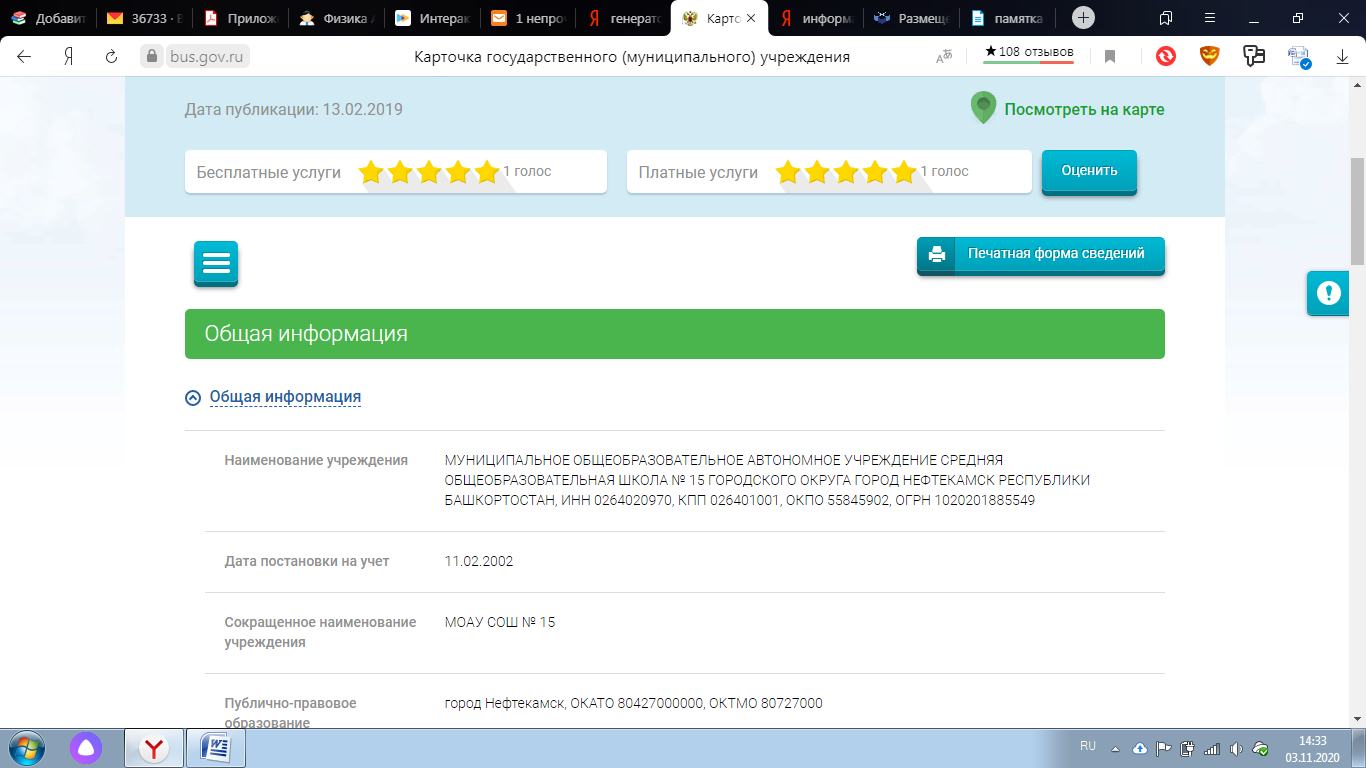 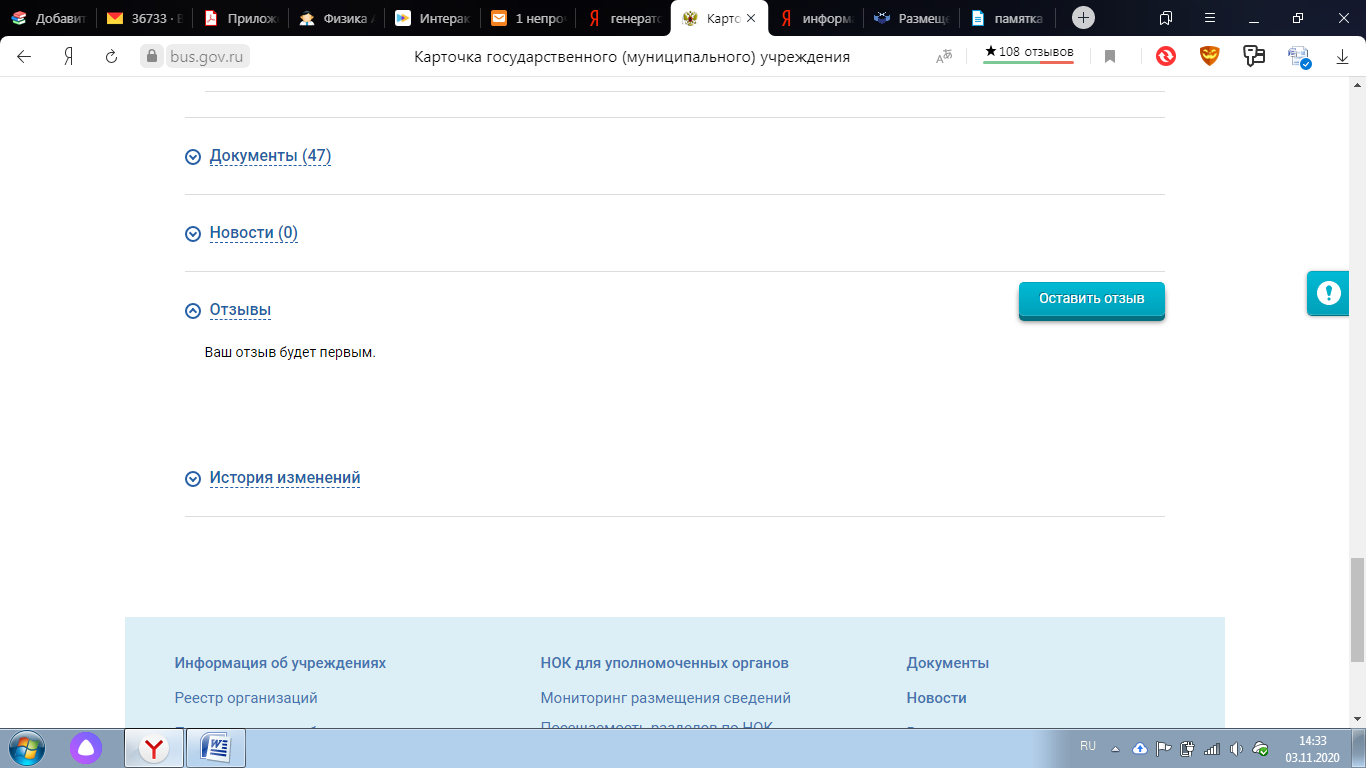 